			Henry Clark (Chairman) 		2 Chestnut Close			Tel: 01733 253203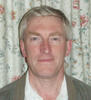 			Representative on CAPALC, Neighbourhood Planning Group, Northern Footpath Forum and Peterborough 			Parish Liaison Committee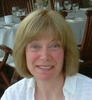   			Sally-Ann Jackson			1 St Pegas Road			Tel: 01733 253483			Vice-Chair, Chair of Neighbourhood Planning Group, representative on Northern Footpath Forum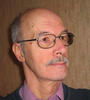  			Roy Pettitt				3 St Pegas Road			Tel: 01733 252049			Representative on Planning Users Forum and Village Hall Committee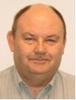 			Gary Wright				36 St Pegas Road			Tel: 01733 252268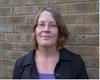 Emma Crowson				36a St Pegas Road		Tel: 01733 252200Representative for media/publicity and representative on Neighbourhood Planning Group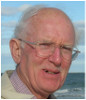 Greg Prior					1 Rectory Lane		Tel: 01733 252764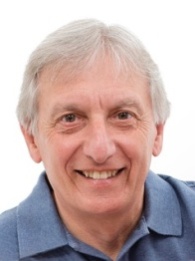 David Fovargue				31b St Pegas Road		Tel: 01733 254227		Angela Hankins (Clerk)			8 The Park			Tel: 01733 253397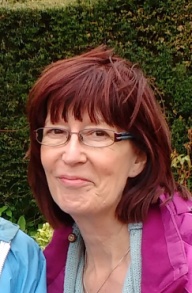 